СОВЕТ  ДЕПУТАТОВ  СЕЛЬСКОГО  ПОСЕЛЕНИЯ  БОГОРОДИЦКИЙ СЕЛЬСОВЕТДобринского муниципального районаЛипецкой области54-я сессия  IV-го созываРЕШЕНИЕ25.02.2013г.                               ж.д.ст.Плавица                                    №136  -рсО кандидатурах в резерв составов участковых избирательных комиссий срока полномочий 2013-.г.	Рассмотрев предложения по кандидатурам для зачисления в резерв составов участковых избирательных комиссий срока полномочий 2013-.г., в соответствии с пунктом 4 статьи 27 Федерального закона «Об основных гарантиях избирательных прав и права на участие в референдуме граждан Российской Федерации», частью 4 статьи 5 Закона Липецкой области №117-ОЗ от 29.12.2012 «О статусе, полномочиях и порядке формирования территориальных и участковых избирательных комиссий в Липецкой области», статьей 29 Устава сельского поселения Богородицкий  сельсовет Добринского муниципального района Липецкой области, Совет депутатов  сельского поселения Богородицкий  сельсовет,  		РЕШИЛ:	1.Выдвинуть кандидатуру Чиковской Тамары Дмитриевны , 27.06.1962 г.р., образование начальное профессиональное, временно не работающую для зачисления в резерв состава участковой избирательной комиссии избирательного участка №04-36 срока полномочий 2013-.г.	2.Выдвинуть кандидатуру Кузаевой Татьяны Александровны, 10.04.1960 г.р., образование среднее  профессиональное, временно не работающую для зачисления в резерв состава участковой избирательной комиссии избирательного участка №04-37 срока полномочий 2013-.г.	4.Выдвинуть кандидатуру Епихиной  Елены Михайловны , 10.06.1986 г.р., образование высшее профессиональное, контролера –кассира ОАО «Сбербанк России» Усманское отделения №386/054 для зачисления в резерв состава участковой избирательной комиссии избирательного участка №04-38 срока полномочий 2013-.г.	3. Направить настоящее решение в территориальную избирательную комиссию Добринского района.	4. Настоящее решение вступает в силу со дня его принятия.Председатель Совета депутатовсельского поселения Богородицкий  сельсовет                                                        А.И.Овчинников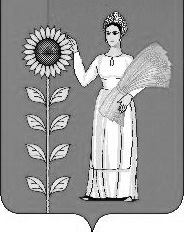 